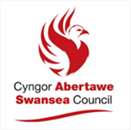 Cynnig Enwi - Ffurflen GyflwynoCyn llenwi'r ffurflen hon, darllenwch Bolisi Enwi Cyngor Abertawe (adeiladau, cyfleusterau, a mannau mewnol neu allanol adnabyddadwy), sydd ar gael ar wefan Cyngor Abertawe. Mae'r ffurflen hon yn darparu sail ar gyfer cyflwyno cais i Gyngor Abertawe ynghylch enw awgrymedig ar gyfer pob adeilad, cyfleuster, a mannau mewnol neu allanol adnabyddadwy y gellir eu henwi sy'n eiddo i Gyngor Abertawe a/neu sy'n cael eu gweithredu gan Gyngor Abertawe. Bydd y 'cynigydd' yn cael ei nodi fel y person(au), aelodau'r cyhoedd, Aelodau'r Cyngor, Swyddogion y cyngor neu'r grŵp neu'r unigolyn(/unigolion) eraill a fydd yn llenwi ac yn cyflwyno'r ffurflen hon. Cynigydd: Cynnig: Dylid cyflwyno ffurflenni wedi'u cwblhau i Ceisiadau.Enwi@swansea.gov.uk Bydd cyflwyniadau'n cael eu hadolygu gan Gyngor Abertawe ac efallai y byddwn yn ymgymryd â'n hymchwil ein hunain i'r cynnig hwn. Enw'r cynigydd: (Y person(au), aelodau'r cyhoedd, Aelodau'r cyngor, Swyddogion y cyngor neu'r grŵp neu'r unigolyn arall sy'n llenwi ac sy'n cyflwyno'r ffurflen hon) Cyswllt e-bost y cynigydd: Rhif ffôn cyswllt y cynigydd: Dyddiad cyflwyno: Cadarnhewch eich bod wedi darllen Polisi Enwi Cyngor Abertawe (adeiladau, cyfleusterau, a mannau mewnol neu allanol adnabyddadwy)                      Ydw ☐Enw awgrymedig a gyflwynir: Ardal/man adnabyddadwy i'w enwi: Datganiad Cefnogi: (Rhowch fanylion, ymchwil, neu unrhyw wybodaeth arall i gefnogi'ch cynnig. Lle bo'n bosib, dylai tystiolaeth neu brawf/wiriad dibynadwy gefnogi hyn.) Nodwch fanylion/enwau cyswllt unrhyw deulu/perthnasau byw hysbys y mae'r cynnig hwn yn effeithio arnynt, y gellir cysylltu â nhw ynglŷn â'r cynnig hwn. Rhestrwch unrhyw atodiadau neu ddeunyddiau ategol yr hoffech eu cynnwys gyda'ch cyflwyniad. Peidiwch â darparu copïau gwreiddiol – ni all Cyngor Abertawe gymryd unrhyw gyfrifoldeb am ddogfennau, ffotograffau na deunyddiau eraill a ddarperir i gefnogi'r cynnig hwn a gollir neu a ddifrodir. Diolch. 